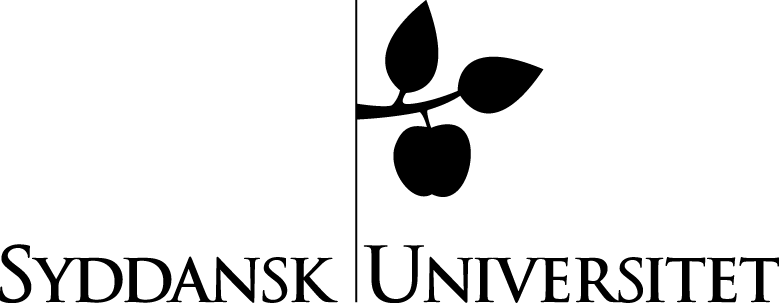 
				Ph.d.-skolen ved Det Humanistiske Fakultet	Ansøgningsskema til ph.d.-uddannelsenIndskrivningsform:
 UDEN ansættelse ved Syddansk Universitet med ekstern finansiering Indskrivningsform:
 UDEN ansættelse ved Syddansk Universitet med ekstern finansiering Indskrivningsform:
 UDEN ansættelse ved Syddansk Universitet med ekstern finansiering Indskrivningsform:
 UDEN ansættelse ved Syddansk Universitet med ekstern finansiering Fornavn(e):
Fornavn(e):
Efternavn:
Efternavn:
Adresse:
Adresse:
Telefonnummer:
Telefonnummer:
By og postnummer:
By og postnummer:
E-mail:
E-mail:
Cpr.nr.:
Cpr.nr.:
Statsborgerskab:
Statsborgerskab:
Afsluttet kandidateksamen:Afsluttet kandidateksamen:Afsluttet kandidateksamen:Afsluttet kandidateksamen:Kandidatbetegnelse: (Eksamensbevis(er) vedlægges)Kandidatbetegnelse: (Eksamensbevis(er) vedlægges)Kandidatbetegnelse: (Eksamensbevis(er) vedlægges)Kandidatbetegnelse: (Eksamensbevis(er) vedlægges)Kandidateksamen fra:(Universitet)Kandidateksamen fra:(Universitet)Dimitteret:(Dato)Dimitteret:(Dato)Fagområde:
Fagområde:
Fagområde:
Fagområde:
Institut:
Institut:
Institut:
Institut:
Projektets titel og kort beskrivelse af projektet, der ønskes gennemført under ph.d.-studiet (udførlig projektbeskrivelse vedhæftes, dog max. 5 sider à 2400 enheder (inkl. tidsplan og noter) og publikationsliste).Projektets titel og kort beskrivelse af projektet, der ønskes gennemført under ph.d.-studiet (udførlig projektbeskrivelse vedhæftes, dog max. 5 sider à 2400 enheder (inkl. tidsplan og noter) og publikationsliste).Projektets titel og kort beskrivelse af projektet, der ønskes gennemført under ph.d.-studiet (udførlig projektbeskrivelse vedhæftes, dog max. 5 sider à 2400 enheder (inkl. tidsplan og noter) og publikationsliste).Projektets titel og kort beskrivelse af projektet, der ønskes gennemført under ph.d.-studiet (udførlig projektbeskrivelse vedhæftes, dog max. 5 sider à 2400 enheder (inkl. tidsplan og noter) og publikationsliste).Oplysninger om erfaring med undervisningsvirksomhed eller anden form for vidensformidling:
Oplysninger om erfaring med undervisningsvirksomhed eller anden form for vidensformidling:
Oplysninger om erfaring med undervisningsvirksomhed eller anden form for vidensformidling:
Oplysninger om erfaring med undervisningsvirksomhed eller anden form for vidensformidling:
Har du tidligere været indskrevet som ph.d.-studerende?Har du tidligere været indskrevet som ph.d.-studerende?Har du tidligere været indskrevet som ph.d.-studerende?Har du tidligere været indskrevet som ph.d.-studerende? Ja
 NejHvis ja:Hvor: Ja
 NejHvis ja:Hvornår:Eventuelle aktiviteter, der ønskes meritoverført til ph.d.-studiet:(Kursusbeviser og kursusbeskrivelser vedlægges. Kurser som indgår som en del af en anden uddannelse, kan ikke meritoverføres. Bemærk: Godkendelse af merit medfører reduktion i stipendieperioden)Eventuelle aktiviteter, der ønskes meritoverført til ph.d.-studiet:(Kursusbeviser og kursusbeskrivelser vedlægges. Kurser som indgår som en del af en anden uddannelse, kan ikke meritoverføres. Bemærk: Godkendelse af merit medfører reduktion i stipendieperioden)Eventuelle aktiviteter, der ønskes meritoverført til ph.d.-studiet:(Kursusbeviser og kursusbeskrivelser vedlægges. Kurser som indgår som en del af en anden uddannelse, kan ikke meritoverføres. Bemærk: Godkendelse af merit medfører reduktion i stipendieperioden)Eventuelle aktiviteter, der ønskes meritoverført til ph.d.-studiet:(Kursusbeviser og kursusbeskrivelser vedlægges. Kurser som indgår som en del af en anden uddannelse, kan ikke meritoverføres. Bemærk: Godkendelse af merit medfører reduktion i stipendieperioden)Eventuelt forslag til vejleder (professor eller lektor på SDU):Eventuelt forslag til vejleder (professor eller lektor på SDU):Eventuelt forslag til vejleder (professor eller lektor på SDU):Eventuelt forslag til vejleder (professor eller lektor på SDU):Forventet indskrivningsdato:
Forventet indskrivningsdato:
Forventet afslutningsdato:
Forventet afslutningsdato:
Særlige faciliteter eller ressourceforbrug der kræves for studiets gennemførelse (f.eks. programmer, udgifter til transskription, studentermedhjælp, undersøgelser, tolkebistand, feltarbejde, sprogkurser). (Standard: PC, 30.000 kr. til rejser og miljøskift over den 3-årige periode)Særlige faciliteter eller ressourceforbrug der kræves for studiets gennemførelse (f.eks. programmer, udgifter til transskription, studentermedhjælp, undersøgelser, tolkebistand, feltarbejde, sprogkurser). (Standard: PC, 30.000 kr. til rejser og miljøskift over den 3-årige periode)Særlige faciliteter eller ressourceforbrug der kræves for studiets gennemførelse (f.eks. programmer, udgifter til transskription, studentermedhjælp, undersøgelser, tolkebistand, feltarbejde, sprogkurser). (Standard: PC, 30.000 kr. til rejser og miljøskift over den 3-årige periode)Særlige faciliteter eller ressourceforbrug der kræves for studiets gennemførelse (f.eks. programmer, udgifter til transskription, studentermedhjælp, undersøgelser, tolkebistand, feltarbejde, sprogkurser). (Standard: PC, 30.000 kr. til rejser og miljøskift over den 3-årige periode)
Dato
Dato
Ansøgers underskrift
Ansøgers underskrift